Školní sportovní klub při ZŠ v Bakově nad Jizerou Vás zve na                              17.ročník   ŽÁKOVSKÉHO BĚHU BAKOVEM http://behbakovem.webnode.cz/         Fcb: Běh Bakovem   HOSTEM ZÁVODU BUDE ZNÁMÁ OSOBNOST Z OBLASTI SPORTU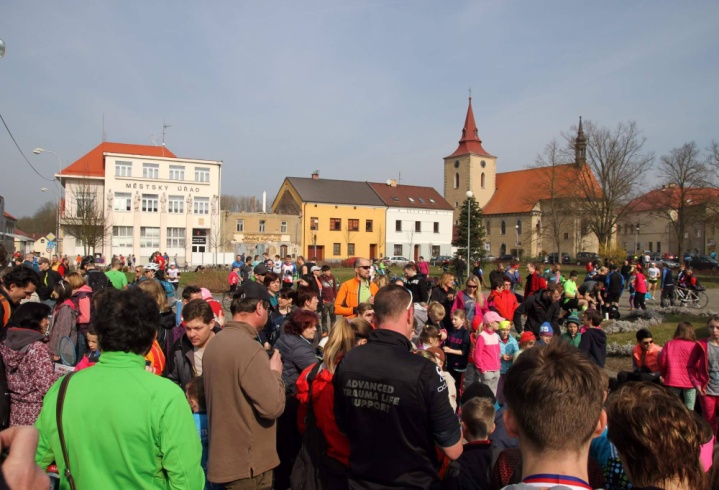 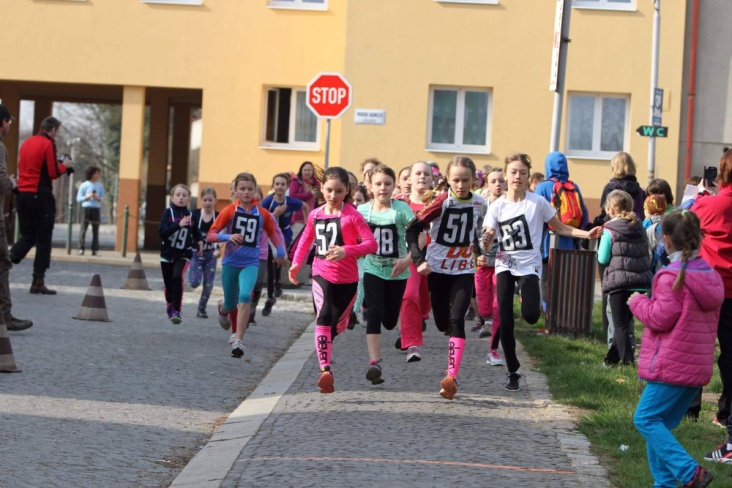  MÍSTO:         náměstí Bakov nad Jizerou- (okres Ml. Boleslav)TERMÍN:      sobota 21.dubna 2018PROGRAM:    8:15   STARŠÍ ŽÁCI A DOROSTENCI         (03,04,05  00,01,02)                         8:30   STARŠÍ ŽÁKYNĚ A DOROSTENKY  (03,04,05  00,01,02)                         8:45   ŽÁČCI                                                     (09,10,11)                         9:00   ŽÁKYŇKY                                              (09,10,11)                         9:15   MLADŠÍ ŽÁCI                                       (06,07,08)                         9:30   MLADŠÍ ŽÁKYNĚ                                 (06,07,08)                         9:35   Stupně vítězů                        10:00   BAKOVSKÝ PŮLMARATÓN START                        10:05   PŘEDŽÁČCI ML. A ST.                          (14,15,16,17    12,13)                        10:15   PŘEDŽÁKYŇKY ML. A ST.                  (14,15,16,17    12,13)                        10:30   ŠTAFETA 4 x 1 KOLO              (A 09,10,11  B 06,07,08  C 03,04,05)                        10:40   Stupně vítězů                        11:05   BAKOVSKÝ PŮLMARATÓN CÍLPREZENTACE:   divadelní sál Radnice na náměstí                              přihlášky se přijímají od 7:30, prezentace končí 30 minut před startem                                                        příslušné kategorieCENY:                  ceny, medaile a diplomy první 3 v každé kategorii+účastnické diplomyTRAŤ:                  okruhy kolem náměstí, délka okruhu , nelze užít tretry                             štafetu tvoří 4 závodníci, z nichž jsou minimálně 2 dívky, běží se                               4 x , pro zařazení do kategorie je rozhodující věk nejstaršího                              člena štafety , štafetu mohou vytvořit i žáci různých oddílů a škol. STARTOVNÉ:     neplatí se